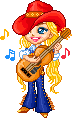 COUNTRY  DANCE  WESTERN                 ACADEMYSIDE BEHIND SIDE CROSS, 1/4, STEP 1/2TURN, WALK, 1/2, 1/2, STEP LOCK STEP 1             pas PD côté D &2&       BEHIND-SIDE-CROSS G : CROSS PG denière PD - pas PD côté D - CROSS PG devant PD 3             1/4 de tour D . . .. pas PD avant 4&5        pas PG avant - 1/2 tour PIVOT vers D (appui PD) - pas PG avant -9 : 00- 6&          FULL TURN G : 1/2 tour G.... pas PD arrière - 1/2 tour G.... pas PG avant                     OPTION 6&: 2 pas avant: pas PD avant - pas PG avant 7&8        SHUFFLE LOCK D avant : pas PD avant - LOCK PG derrière PD - pas PD avant & ROCK RECOVER & BA CK, ROCK BACK, HEEL STRUT SIDE ROCK, HEEL STRUT SIDE ROCK & 1.2      SWITCH : pas PG à côté du PD - ROCK STEP D avant, revenir sur PG arrière &3          SWITCH : pas PD à côté du PG - pas PG arrière 4&          ROCK STEP syncopé D arrière, revenir sur PG avant 5&          HEEL STRUT D avant syncopé : TOUCH talon D avant - DROP : abaisser pointe PD au sol 6&          ROCK STEP latéral syncopé G côté G. revenir sur PD côté D 7&          HEEL STRUT G avant syncopé : TOUCH talon G avant - DROP : abaisser pointe PG au sol 8&          ROCK STEP latéral syncopé D côté D. revenir sur PG côté G STEP TOUCH BACK KICK, BACK TOUCH STEP HOOK, BACK LOCK BACK, 1/2 1&          pas PD avant - TOUCH pointe PG légèrement arrière 2&          pas PG arrière - KICK PD avant 3&          pas PD arrière - TAP PG à côté du PD4&          pas PG avant - HOOK PD derrière jambe G5&6        SHUFFLE LOCK D arrière: pas PD arrière - LOCK PG devant PD - pas PD arrière 7             1/2 tour G. sur BALL du PD .... pas PG avant                           - 3 : 00 - 1/4 ROCK & CROSS, 1/4, 1/4, CROSS 1/4, 1/4, STEP, CROSS, 1/4, 1/4, TOUCH 8&          1/4 de tour G. ... ROCK STEP latéral syncopé D côté D. revenir sur PG côté G          - 12 : 00 - 1             CROSS PD devant PG                - 12 : 00 - 2&3        1/4 de tour G... pas PG avant - 1/4 de tour G... pas PD côté D - CROSS PG devant PD         -6: 00- 4&5        1/4 de tour D ... pas PD avant - 1.4 de tour D ... pas PG côté G - CROSS PD devant PG        - 12 : 00- 6.7          CROSS PG devant PD - 1/4 de tour G. ... pas PD arrière              - 9 : 00 - 8&          1/4 de tour G pas PG côté G - TAP PD à côté du PG             -6:00COUNTRY DANCE WESTERN ACADEMY      703 Rue Boucher de la Rupelle  73100  GRESY SUR AIXANGELIQUE  GIRAUD  Tel: 06.15.53.67.55Diplômée  en danse country au Country Dance Instructors Training  (CDIT)countrydancewesternacademy.com